MDXSU Equal Opportunities Monitoring Form 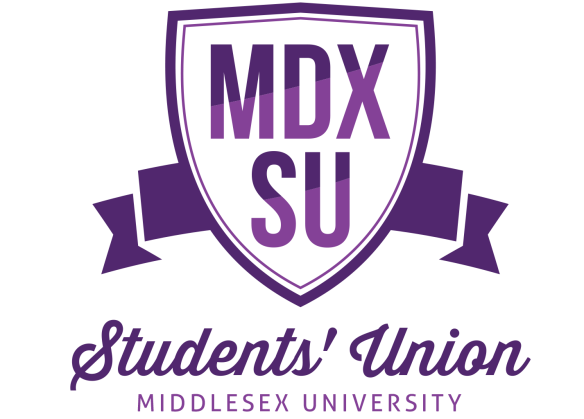 Please return this form by email to Recruitment@mdxsu.com along with you completedapplication form.Application for the post of:      CONFIDENTIAL - FOR MONITORING PURPOSES ONLYWe aim to ensure that all applicants for posts receive equal treatment irrespective of their age, gender, ethnic origin or disability.  In order to monitor the effectiveness of this policy we should be grateful if you would complete this section.This section will be separated from your application form when received and retained in our People and Culture team. 	Surname:      	Forenames: 	     				Date of Birth:       	Age: 	     				Ethnic OriginYour ethnic origin is not your nationality, place of birth or citizenship but refers to your  and broad ethnic group.I would describe my ethnic origin as:- (Please highlight the relevant box and type X)White					Gypsy or Traveller			Black or Black British - Caribbean		Black or Black British - African		Black - Other				Asian or Asian British - Indian		Asian or Asian British - Pakistani	                Asian or Asian British – Bangladeshi 	Chinese				                Asian - Other				Mixed - White and Black Caribbean 	Mixed - White and Black African		Mixed - White and Asian		                Mixed – Other				Arab					Other Ethnic Background		                Prefer not to say			                	Gender IdentityWhat are your pronouns?This helps us understand the best way to address you. She/Her	He/Him	They/Them	Name only	None		Prefer not to say	Other	______________What best describes your gender?Male		Female		Prefer not to say                Prefer to self-describe: ______________Is your gender the same as the gender you were assigned at birth?Yes		No    		Prefer not to say                Sexual OrientationBisexual	            Heterosexual		Gay man	             Prefer not to say		Lesbian	             Prefer to self-describe: _____________________Religion or Belief(What is your Religion?)No religion              	     	Buddhist			Christian                 		Hindu		Jewish                     	     	Muslim		Sikh                        		    	Spiritual		Prefer not to say			Other: _____________________Nationality:	________________DisabilityAs some of the recruitment process is decentralised, a section on disability appears both in the main application form so that managers are made aware of any reasonable adjustments required during the process and in this tear-off part which is used by our People team to monitor equal opportunities.Do you consider yourself to have a disability:   	YES  		NO    Nature of Disability:      	How did you become aware of this vacancy?Students’ Union website			Charity Jobs  			NUS Jobs	
Facebook/Twitter  	  		Email 				Other		If other please state:_______________I declare that all information given in this application is, to the best of my knowledge, complete and correct.Signed (please insert electronic signature or leave blank):      Date: